3GPP TSG- Meeting #61	S6-242340 242021Jeju, South Korea,  - * * * First Change * * * *10.1.5.6.1	Information flows for subscription and notification for dynamic data associated with a group10.1.5.6.1.1	Subscribe group dynamic data requestTable 10.1.5.6.1.1-1 describes the information flow subscribe group dynamic data request from the MC service client to the MC service server and from the group management server to the MC service server.Table 10.1.5.6.1-1: Subscribe group dynamic data request 10.1.5.6.1.2	Subscribe group dynamic data responseTable 10.1.5.6.1.2-1 describes the information flow subscribe group dynamic data response from the MC service server to the MC service client and from the MC service server to the group management server. This information flow from the MC service server to the MC service client is sent individually addressed on unicast or multicast.Table 10.1.5.6.1.2-1: Subscribe group dynamic data response 10.1.5.6.1.3	Notify group dynamic data requestTable 10.1.5.6.1.3-1 describes the information flow notify group dynamic data  from the MC service server to the MC service client and from the MC service server to the group management server. This information flow from the MC service server to the MC service client may be sent individually addressed or group addressed on unicast or multicast (see subclause 10.7.3.4.1).Table 10.1.5.6.1.3-1: Notify group dynamic data request 10.1.5.6.1.4	Notify group dynamic data responseTable 10.1.5.6.1.4-1 describes the information flow notify group dynamic data response from the MC service client to the MC service server and from the group management server to the MC service server.Table 10.1.5.6.1.4-1: Notify group dynamic data response * * * Next Change * * * ** * * Next Change * * * *10.9.2.3	Location information requestTables 10.9.2.3-1, 10.9.2.3-2 and 10.9.2.3-3 describe the information flow from the MC service server to the location management server and from the location management server to the location management client and from location management client to location management server respectively for requesting an immediate location information report.Table 10.9.2.3-1: Location information request (MC service server to location management server)Table 10.9.2.3-2: Location information request (Location management server to location management client)Table 10.9.2.3-3: Location information request (Location management client to location management server)* * * Next Change * * * *10.9.2.5	Location information subscription requestTable 10.9.2.5-1 describes the information flow from the MC service server to the location management server for location information subscription request.Table 10.9.2.5-1: Location information subscription request (MC service server – LMS)Table 10.9.2.5-2 describes the information flow from the location management client to the location management server for location information subscription request.Table 10.9.2.5-2: Location information subscription request (LMC – LMS)Table 10.9.2.5-3 describes the information flow from the location management server in the primary MC system to the location management server in the partner MC system for the location information subscription request.Table 10.9.2.5-3: Location information subscription request (LMS – LMS)* * * Next Change * * * *10.9.3.3	Client-triggered location reporting procedureNOTE: This procedure is valid for single MC system operation only.Figure 10.9.3.3-1 illustrates the high level procedure of client-triggered location reporting.22Figure 10.9.3.3-1: Client-triggered location reporting procedure1.	Location management client 2 (authorized MC service user) sends a location reporting trigger to the location management server to  a location reporting procedure for obtaining the location information , b) .	Depending on the information specified by the location reporting trigger, location management server initiates an on-demand location reporting procedure or an event-triggered location reporting procedure for the location of location management client 1.* * * Next Change * * * *10.9.3.5	Location information subscription procedureNOTE 1: This procedure is valid for single MC system operation only.Figure 10.9.3.5-1 illustrates the high level procedure of location information subscription request. The same procedure can be applied for location management client and other entities that would like to subscribe to MC service user location information.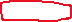 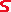 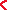 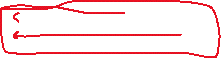 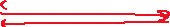 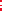 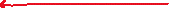 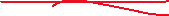 Figure 10.9.3.5-1: Location information subscription request procedure1.	MC service server or location management client sends a location information subscription request to the location management server to subscribe location information of one or more MC service users.2.	The location management server checks if the location management client is authorized to initiate the location information subscription request. NOTE 2:	As the MC service server is implicitly trusted, the Location management server needs not to check the authorization for the MC service server...	The location management server replies with a location information subscription response indicating the subscription status.5. * * * End of Changes * * * *CR-Form-v12.2CR-Form-v12.2CR-Form-v12.2CR-Form-v12.2CR-Form-v12.2CR-Form-v12.2CR-Form-v12.2CR-Form-v12.2CR-Form-v12.2CHANGE REQUESTCHANGE REQUESTCHANGE REQUESTCHANGE REQUESTCHANGE REQUESTCHANGE REQUESTCHANGE REQUESTCHANGE REQUESTCHANGE REQUESTCRrev3Current version:For HELP on using this form: comprehensive instructions can be found at 
http://www.3gpp.org/Change-Requests.For HELP on using this form: comprehensive instructions can be found at 
http://www.3gpp.org/Change-Requests.For HELP on using this form: comprehensive instructions can be found at 
http://www.3gpp.org/Change-Requests.For HELP on using this form: comprehensive instructions can be found at 
http://www.3gpp.org/Change-Requests.For HELP on using this form: comprehensive instructions can be found at 
http://www.3gpp.org/Change-Requests.For HELP on using this form: comprehensive instructions can be found at 
http://www.3gpp.org/Change-Requests.For HELP on using this form: comprehensive instructions can be found at 
http://www.3gpp.org/Change-Requests.For HELP on using this form: comprehensive instructions can be found at 
http://www.3gpp.org/Change-Requests.For HELP on using this form: comprehensive instructions can be found at 
http://www.3gpp.org/Change-Requests.Proposed change affects:UICC appsMExRadio Access NetworkCore NetworkxTitle:	Source to WG:Source to TSG:SA6SA6SA6SA6SA6SA6SA6SA6SA6SA6Work item code:Date:Date:Date:Category:BRelease:Release:Release:Use one of the following categories:
F  (correction)
A  (mirror corresponding to a change in an earlier 													release)
B  (addition of feature), 
C  (functional modification of feature)
D  (editorial modification)Detailed explanations of the above categories can
be found in 3GPP TR 21.900.Use one of the following categories:
F  (correction)
A  (mirror corresponding to a change in an earlier 													release)
B  (addition of feature), 
C  (functional modification of feature)
D  (editorial modification)Detailed explanations of the above categories can
be found in 3GPP TR 21.900.Use one of the following categories:
F  (correction)
A  (mirror corresponding to a change in an earlier 													release)
B  (addition of feature), 
C  (functional modification of feature)
D  (editorial modification)Detailed explanations of the above categories can
be found in 3GPP TR 21.900.Use one of the following categories:
F  (correction)
A  (mirror corresponding to a change in an earlier 													release)
B  (addition of feature), 
C  (functional modification of feature)
D  (editorial modification)Detailed explanations of the above categories can
be found in 3GPP TR 21.900.Use one of the following categories:
F  (correction)
A  (mirror corresponding to a change in an earlier 													release)
B  (addition of feature), 
C  (functional modification of feature)
D  (editorial modification)Detailed explanations of the above categories can
be found in 3GPP TR 21.900.Use one of the following categories:
F  (correction)
A  (mirror corresponding to a change in an earlier 													release)
B  (addition of feature), 
C  (functional modification of feature)
D  (editorial modification)Detailed explanations of the above categories can
be found in 3GPP TR 21.900.Use one of the following categories:
F  (correction)
A  (mirror corresponding to a change in an earlier 													release)
B  (addition of feature), 
C  (functional modification of feature)
D  (editorial modification)Detailed explanations of the above categories can
be found in 3GPP TR 21.900.Use one of the following categories:
F  (correction)
A  (mirror corresponding to a change in an earlier 													release)
B  (addition of feature), 
C  (functional modification of feature)
D  (editorial modification)Detailed explanations of the above categories can
be found in 3GPP TR 21.900.Use one of the following releases:
Rel-8	(Release 8)
Rel-9	(Release 9)
Rel-10	(Release 10)
Rel-11	(Release 11)
…
Rel-16	(Release 16)
Rel-17	(Release 17)
Rel-18	(Release 18)
Rel-19	(Release 19)Use one of the following releases:
Rel-8	(Release 8)
Rel-9	(Release 9)
Rel-10	(Release 10)
Rel-11	(Release 11)
…
Rel-16	(Release 16)
Rel-17	(Release 17)
Rel-18	(Release 18)
Rel-19	(Release 19)Reason for change:Reason for change:Control Rooms and Dispatchers have requested that group based features are supported for Location in the MC architecture. This document is proposing to include some missing aspects in TS23.280, i.e., MC Group ID(s) for location information request.Control Rooms and Dispatchers have requested that group based features are supported for Location in the MC architecture. This document is proposing to include some missing aspects in TS23.280, i.e., MC Group ID(s) for location information request.Control Rooms and Dispatchers have requested that group based features are supported for Location in the MC architecture. This document is proposing to include some missing aspects in TS23.280, i.e., MC Group ID(s) for location information request.Control Rooms and Dispatchers have requested that group based features are supported for Location in the MC architecture. This document is proposing to include some missing aspects in TS23.280, i.e., MC Group ID(s) for location information request.Control Rooms and Dispatchers have requested that group based features are supported for Location in the MC architecture. This document is proposing to include some missing aspects in TS23.280, i.e., MC Group ID(s) for location information request.Control Rooms and Dispatchers have requested that group based features are supported for Location in the MC architecture. This document is proposing to include some missing aspects in TS23.280, i.e., MC Group ID(s) for location information request.Control Rooms and Dispatchers have requested that group based features are supported for Location in the MC architecture. This document is proposing to include some missing aspects in TS23.280, i.e., MC Group ID(s) for location information request.Control Rooms and Dispatchers have requested that group based features are supported for Location in the MC architecture. This document is proposing to include some missing aspects in TS23.280, i.e., MC Group ID(s) for location information request.Control Rooms and Dispatchers have requested that group based features are supported for Location in the MC architecture. This document is proposing to include some missing aspects in TS23.280, i.e., MC Group ID(s) for location information request.Summary of change:Summary of change:The changes relate to adding optional IEs to the information flow tables and changes to procedures and related text in sections 10.1.5.6, 10.9.2 and 10.9.3 of TS 23.280.The changes relate to adding optional IEs to the information flow tables and changes to procedures and related text in sections 10.1.5.6, 10.9.2 and 10.9.3 of TS 23.280.The changes relate to adding optional IEs to the information flow tables and changes to procedures and related text in sections 10.1.5.6, 10.9.2 and 10.9.3 of TS 23.280.The changes relate to adding optional IEs to the information flow tables and changes to procedures and related text in sections 10.1.5.6, 10.9.2 and 10.9.3 of TS 23.280.The changes relate to adding optional IEs to the information flow tables and changes to procedures and related text in sections 10.1.5.6, 10.9.2 and 10.9.3 of TS 23.280.The changes relate to adding optional IEs to the information flow tables and changes to procedures and related text in sections 10.1.5.6, 10.9.2 and 10.9.3 of TS 23.280.The changes relate to adding optional IEs to the information flow tables and changes to procedures and related text in sections 10.1.5.6, 10.9.2 and 10.9.3 of TS 23.280.The changes relate to adding optional IEs to the information flow tables and changes to procedures and related text in sections 10.1.5.6, 10.9.2 and 10.9.3 of TS 23.280.The changes relate to adding optional IEs to the information flow tables and changes to procedures and related text in sections 10.1.5.6, 10.9.2 and 10.9.3 of TS 23.280.Consequences if not approved:Consequences if not approved:The group based, dynamic location reporting behaviour requested by the Control Rooms and Dispatchers of emergency services cannot be supported.The group based, dynamic location reporting behaviour requested by the Control Rooms and Dispatchers of emergency services cannot be supported.The group based, dynamic location reporting behaviour requested by the Control Rooms and Dispatchers of emergency services cannot be supported.The group based, dynamic location reporting behaviour requested by the Control Rooms and Dispatchers of emergency services cannot be supported.The group based, dynamic location reporting behaviour requested by the Control Rooms and Dispatchers of emergency services cannot be supported.The group based, dynamic location reporting behaviour requested by the Control Rooms and Dispatchers of emergency services cannot be supported.The group based, dynamic location reporting behaviour requested by the Control Rooms and Dispatchers of emergency services cannot be supported.The group based, dynamic location reporting behaviour requested by the Control Rooms and Dispatchers of emergency services cannot be supported.The group based, dynamic location reporting behaviour requested by the Control Rooms and Dispatchers of emergency services cannot be supported.Clauses affected:Clauses affected:10.1.5.6,10.9.2 and 10.9.3 10.1.5.6,10.9.2 and 10.9.3 10.1.5.6,10.9.2 and 10.9.3 10.1.5.6,10.9.2 and 10.9.3 10.1.5.6,10.9.2 and 10.9.3 10.1.5.6,10.9.2 and 10.9.3 10.1.5.6,10.9.2 and 10.9.3 10.1.5.6,10.9.2 and 10.9.3 10.1.5.6,10.9.2 and 10.9.3 YNOther specsOther specsx Other core specifications	 Other core specifications	 Other core specifications	 Other core specifications	TS/TR ... CR ... TS/TR ... CR ... TS/TR ... CR ... affected:affected:x Test specifications Test specifications Test specifications Test specificationsTS/TR ... CR ... TS/TR ... CR ... TS/TR ... CR ... (show related CRs)(show related CRs)x O&M Specifications O&M Specifications O&M Specifications O&M SpecificationsTS/TR ... CR ... TS/TR ... CR ... TS/TR ... CR ... Other comments:Other comments:This CR's revision history:This CR's revision history:Information elementStatusDescriptionMC service group IDMThe MC service group ID for which dynamic data is requested.List of group dynamic data type (see NOTE)OThe type of group dynamic data requested, e.g., affiliated status, regroup status, emergency statusNOTE:	If the Group dynamic data type IE is not present, all types of group dynamic data is requested. This IE shall be present from when the request is sent from the group management server.NOTE:	If the Group dynamic data type IE is not present, all types of group dynamic data is requested. This IE shall be present from when the request is sent from the group management server.NOTE:	If the Group dynamic data type IE is not present, all types of group dynamic data is requested. This IE shall be present from when the request is sent from the group management server.Information elementStatusDescriptionMC service group IDMThe MC service group ID for which dynamic data is requested.StatusMSuccess or failure of the requestInformation elementStatusDescriptionMC service group IDMThe MC service group ID for which dynamic data is requested.Group dynamic dataMDynamic data associated with the group as per the requested group dynamic data type(s)Information elementStatusDescriptionMC service group IDMThe MC service group ID for which dynamic data was receivedInformation elementStatusDescriptionMC service ID listO(see NOTE)List of MC service users whose location information is requestedFunctional aliasO(see NOTE)Location information of MC service users who have activated this functional alias is requestedNOTE:	Either the MC service ID list or the functional alias must be present.NOTE:	Either the MC service ID list or the functional alias must be present.NOTE:	Either the MC service ID list or the functional alias must be present.Information elementStatusDescriptionMC service IDMIdentity of MC service user whose location information is requestedMC service IDOIdentity of the requesting MC service user (e.g. MCPTT ID, MCVideo ID, MCData ID)Functional aliasOFunctional alias that corresponds to the requested MC service user (e.g. MCPTT ID, MCVideo ID, MCData ID)Functional aliasOFunctional alias that corresponds to the requesting MC service user (e.g. MCPTT ID, MCVideo ID, MCData ID)Information elementStatusDescriptionMC service IDMIdentity of the requesting authorized MC service user (e.g. MCPTT ID, MCVideo ID, MCData ID)MC service ID listO(see NOTE)List of MC service users whose location information is requestedFunctional aliasOFunctional alias that corresponds to the requesting MC service user (e.g. MCPTT ID, MCVideo ID, MCData ID)Functional aliasO(see NOTE)Functional alias that corresponds to the requested MC service user(s) (e.g. MCPTT ID, MCVideo ID, MCData ID)NOTE: Either the MC service ID list or the functional alias must be present.NOTE: Either the MC service ID list or the functional alias must be present.NOTE: Either the MC service ID list or the functional alias must be present.Information elementStatusDescriptionMC service ID listMList of MC service users whose location information is requestedTime between consecutive reportsM (see NOTE)Indicates the interval time between consecutive reports. The provided time is to be used for all MC service IDs provided in the MC service ID list.NOTE:	If the interval time has a value of zero then the location management server will send the Location information notification immediately the location information report is received from the MC service user in the MC service ID list.NOTE:	If the interval time has a value of zero then the location management server will send the Location information notification immediately the location information report is received from the MC service user in the MC service ID list.NOTE:	If the interval time has a value of zero then the location management server will send the Location information notification immediately the location information report is received from the MC service user in the MC service ID list.Information elementStatusDescriptionMC service IDMIdentity of the requesting MC service userMC service ID listList of MC service users whose location information is requestedTime between consecutive reportsM (see NOTE)Indicates the interval time between consecutive reports. The provided time is to be used for all MC service IDs provided in the MC service ID list.NOTE:	If the interval time has a value of zero then the location management server will send the Location information notification immediately the location information report is received from the MC service user in the MC service ID list.NOTE:	If the interval time has a value of zero then the location management server will send the Location information notification immediately the location information report is received from the MC service user in the MC service ID list.NOTE:	If the interval time has a value of zero then the location management server will send the Location information notification immediately the location information report is received from the MC service user in the MC service ID list.Information elementStatusDescriptionMC service ID (see NOTE 1)MIdentity of the requesting MC service user in the primary MC systemMC service ID listMList of the identities of MC service users in the partner MC system whose location information are requestedTime between consecutive location notifications (see NOTE 2)MIndicates the interval time between consecutive location notificationsNOTE 1:	This element is only present when the request is originated by an MC service client.NOTE 2:	If the interval time has a value of zero then the location management server will send the location information notification immediately after the location information update is received from the MC service user in the MC service ID list.NOTE 1:	This element is only present when the request is originated by an MC service client.NOTE 2:	If the interval time has a value of zero then the location management server will send the location information notification immediately after the location information update is received from the MC service user in the MC service ID list.NOTE 1:	This element is only present when the request is originated by an MC service client.NOTE 2:	If the interval time has a value of zero then the location management server will send the location information notification immediately after the location information update is received from the MC service user in the MC service ID list.